Alexander RächRebschule - WeinbauIm Bischofsgarten67157 Wachenheim Tel.: 06322-68102   Fax: 06322- 68901E-Mail: Rebschule-Raech@t-online.dehttp://www.rebschule-raech.deAlexander Räch			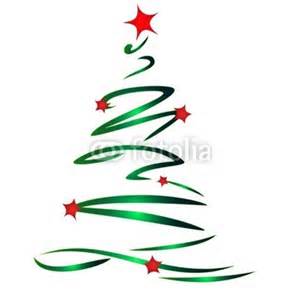 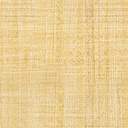 Sehr geehrter Kunde,                                                                                          Dezember 2013                                                                                                 sehr geehrter Winzerkollege,die Natur ist unberechenbar und hat uns das komplette Jahr 2013 vor große Herausforderungen und schnelle Entscheidungen gestellt. Dank erheblichem Arbeitseinsatz mit vielen helfenden Händen und noch mehr „PS“ konnten die Reben für die kommende Pflanzsaison im November ausgeschult werden. Bis Weihnachten wird die Pfropfrebensortierung abgeschlossen sein.Für die Pflanzsaison 2014 möchten wir Ihnen noch einige Infos geben:Die Hochstammrebenproduktion wurde vergrößert. Hierdurch steht Ihnen künftig eine größere Produktpalette zur Auswahl.Für den Ökoweinbau können wir Ihnen nun zum 2. Mal unter der Firmierung Rebschule Wolfgang Räch Pfropfreben aus der Umstellung auf den ökologischen Landbau anbieten. Der Betrieb wurde nach EG Verordnung von der GfRS in Göttingen zertifiziert. Neben den normalen Reben haben wir auch erstmals in geringem Umfang Hochstammreben aus dieser Produktionsart im Sortiment.Die Umstrukturierungsbeihilfe 2014 im Weinbau wird voraussichtlich unter ähnlichen Bedingungen wie in 2013 laufen. Jedoch sollen die Fördersätze geringer ausfallen. Details hierzu werden von der Kreisverwaltung voraussichtlich im Januar 2014 bekannt gegeben.Bitte überprüfen Sie Ihre bestellten Rebenmengen und korrigieren Sie diese, wenn nötig (Bestellliste liegt bei)! Ihre bisher eingegangene Bestellung für 2014 lautet:Herzlichen Dank für die gute Zusammenarbeit und das entgegengebrachte Vertrauen.Wir wünschen ein frohes Weihnachtsfest und ein glückliches, erfolgreiches neues Jahr.Ihre RebschuleAlexander Räch